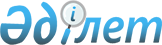 О внесении дополнений в постановление Правительства Республики Казахстан от 26 декабря 2003 года N 1327Постановление Правительства Республики Казахстан от 4 октября 2004 года N 197т      Правительство Республики Казахстан постановляет: 

      1. Внести в постановление  Правительства Республики Казахстан от 26 декабря 2003 года N 1327 "Об утверждении паспортов республиканских бюджетных программ на 2004 год" следующие дополнения: 

      в приложении 123  к указанному постановлению: 

      в пункте 6 "План мероприятий по реализации бюджетной программы": 

      подпункт 2.2.1 пункта 2 графы 5 строки, порядковый номер 2, дополнить словами "; устройство стационарного электрического освещения и обустройство дороги Караганда - Астана. (Приказы Комитета автомобильных дорог и строительства инфраструктурного комплекса Министерства транспорта и коммуникаций Республики Казахстан N 85 и 86 от 7 июля 2004 г.)."; 

      подпункт 2.2.1 пункта 2 графы 5 строки, порядковый номер 4, дополнить словами ", выплата налогов, связанных с устройством стационарного электрического освещения, и обустройство дороги Караганда - Астана.". 

      2. Настоящее постановление вступает в силу со дня подписания.       Премьер-Министр 

      Республики Казахстан 
					© 2012. РГП на ПХВ «Институт законодательства и правовой информации Республики Казахстан» Министерства юстиции Республики Казахстан
				